QR codes:  “Quick Response” to online resourcesCodes are scanned with a cell phone and link the user to various modes of information (text message, website, video, etc.)The QR codes can be generated for free on a website called “QRStuff”:http://www.qrstuff.com/Take some time to read up on features of this site to determine the best way to use QR codes in your particular classroom.  To scan the QR codes you and your students must download a free cell phone app.  “QRReader” and “Scan” have worked for my students.  App downloading capabilities may vary by phone.Follow these steps to embed a QR code in a Word document:Find the video that you would like your students to watch online.  Right-click the address bar, “Copy” 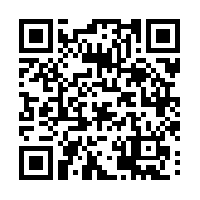 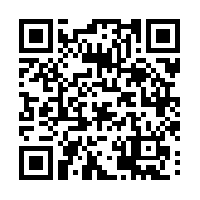 Example,    https://www.youtube.com/watch?v=lB6K60mkmhoGo to www.qrstuff.comSelect the Data Type:  “Website URL”Right-click and “Paste” the website address in the Content fieldDownload the QR codeOpen the QR codeRight-click on the image, “Copy”Open your Word document.  Create a textbox, position your cursor in the textbox, right-click and “Paste” the QR code.  Adjust the size of the QR code and textbox accordingly.  The textbox enables you to drag the QR code to where you want it in the document.Scan and watch relevant content anytime, anywhere: